15 TEMMUZ ANAOKULU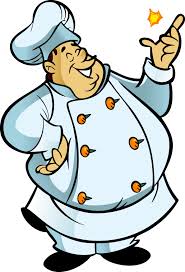 ARALIK AYI İLK HAFTA BESLENME LİSTESİ						 Kafiye YÜCELAFİYET OLSUNKafiye YÜCELOkul Müdürü GÜNTARİHSABAH(KAHVALTI)/2023PAZARTESİ04/12/2023Makarna, Yoğurt,MandalinaSALI05/12/2023Fırında Patates, Kaşar PeyniriSalatalık, Zeytin.Ekmek, Meyve SuyuÇARŞAMBA06/12/2023Krep, Çikolata,Süt, Havuç.PERŞEMBE07/12/2023Tavuklu Pilav, Ayran, YeşillikElma.CUMA08/12/2023Peynirli-Patatesli Rulo Börek, IhlamurZeytin, Domates